ЗАЯВКА НА БРОНИРОВАНИЕ ТУРАОТ «_____»_________20_ДАННЫЕ ТУРИСТОВКонтактный телефон туристов: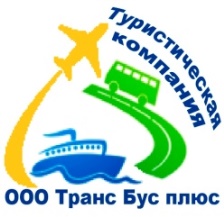 ООО Туристическая компания «Транс Бус плюс»210001 РБ г. Витебск ул. Димитрова 10А, 3 этаж, офисы № 3, 10Время работы: ежедневно с 11:00 до 18:00Сайт www.transbus.bye-mail: transbusplus@mail.ru +375 (212) 65-56-06+375 (33) 660-54-54 (мтс)+375 (29) 292-22-28 (мтс)+375 (33) 904-04-24 (велком)Название туристической фирмы, адрес, телефон, е-mail, контактное лицоНазвание туристической фирмы, адрес, телефон, е-mail, контактное лицоНазвание туристической фирмы, адрес, телефон, е-mail, контактное лицоНазвание туристической фирмы, адрес, телефон, е-mail, контактное лицоМаршрут  тураДаты тураКоличество туристовРазмещение (вилла, номер)Сумма к оплате «Карина-Тур»(стоимость тура + тур. услуга)Комиссия Дополнительные сборы (виза, страховка)ПримечанияФИО / ФИ (латиница)Дата рожденияНомер паспортаСрок действия паспортаПрописка